РЕШЕНИЕ07 февраля 2016 года                                                                               №16/334-6г.БарнаулОб итогах II муниципального конкурса среди библиотек образовательных учреждений на лучшую организацию работы по повышению правовой культуры молодых и будущих избирателей города БарнаулаВ соответствии с решением избирательной комиссии муниципального образования города Барнаула от 09.062016 №10/290-6 «О проведении II муниципального конкурса среди библиотек образовательных учреждений на лучшую организацию работы по повышению правовой культуры молодых и будущих избирателей города Барнаула (далее – Муниципальный конкурс), протоколом конкурсной комиссии по подведению итогов Муниципального конкурса от 20.01.2016 избирательная комиссия муниципального образования города БарнаулаРЕШИЛА:1. Наградить дипломами и ценными подарками по итогам Муниципального конкурса: 1.1. За I место: 1.1.1. Библиотечно-информационный центр муниципального бюджетного общеобразовательного учреждения «Гимназия №22»;1.1.2. Библиотечно-информационный центр муниципального бюджетного общеобразовательного учреждения «Средняя общеобразовательная школа №107»;1.2. За II место:  1.2.1. Библиотеку муниципального бюджетного общеобразовательного учреждения «Средняя общеобразовательная школа №50»;1.2.2. Библиотечно-информационный центр муниципального бюджетного общеобразовательного учреждения «Средняя общеобразовательная школа №98»;1.3. Библиотечно-информационный центр муниципального бюджетного общеобразовательного учреждения «Гимназия №5» имени Героя Советского Союза Константина Павлюкова за III место. 2. Поощрить дипломом и ценным подарком библиотеку муниципального бюджетного общеобразовательного учреждения «Гимназия №45»;3. Бухгалтеру избирательной комиссии муниципального образования города Барнаула Сулеймановой Л.А. оформить документы о награждении ценными подарками победителей и призеров Муниципального конкурса. 4. Секретарю избирательной комиссии муниципального образования города Барнаула Долгих К.А. разместить решение на официальном Интернет - сайте города Барнаула.5. Контроль за исполнением решения возложить на председателя избирательной комиссии муниципального образования города Барнаула Комарову Г.И.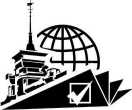 ИЗБИРАТЕЛЬНАЯ КОМИССИЯ МУНИЦИПАЛЬНОГО ОБРАЗОВАНИЯ города БАРНАУЛАПредседатель избирательной комиссииГ.И.КомароваСекретарь избирательной комиссииК.А. Долгих